Espacio exclusivo para uso del Gestor DocumentalINSTRUCCIONES PARA EL DILIGENCIAMIENTO1. Diligenciar con letra clara y tinta negra cada una de las casillas.2. No hacer ningún tipo de enmendaduras.3. Ingresar la Información en la casilla que corresponda el tipo de solicitud (Cancelación Parcial, Total, Transferencia Interna, Nuevas Admisiones, Reintegros)4. Para las Cancelaciones Parciales tenga en cuenta la normatividad vigente al respecto (Acuerdo 025 de 2007, Acuerdo 017 de 2005, Acuerdo 031 de 2007) y lo siguiente:* La recepción del formato de cancelación parcial de registro no es equivalente a la aprobación definitiva, según artículo 11 del Acuerdo 025 de 2007, la decisión de la solicitud será emitida por el decano de la Facultad correspondiente.* Las cancelaciones Parciales de espacios académicos electivos de todo programa, se tramitarán acogiendo lo reglamentado en el Acuerdo 017 de 2005 del Consejo Superior, o en aquellos que lo modifiquen o sustituyan.* Hasta no ser notificada la aprobación de la cancelación parcial, se recomienda asistir normalmente a clase del espacio académico registrado.* Una vez entregado el formato a la Subdirección de Admisiones y Registro, se informará en el sitio web de Admisiones (http://admisiones.pedagogica.edu.co) el listado de las solicitudes que no cumplen requisitos para ser estudiados por el Departamento o quien haga sus veces.Tenga en cuenta que no se devuelve dinero por la solicitud si no se cumplen requisitos.1. INFORMACIÓN ACADÉMICA1. INFORMACIÓN ACADÉMICA1. INFORMACIÓN ACADÉMICA1. INFORMACIÓN ACADÉMICA1. INFORMACIÓN ACADÉMICA1. INFORMACIÓN ACADÉMICA1. INFORMACIÓN ACADÉMICA1. INFORMACIÓN ACADÉMICA1. INFORMACIÓN ACADÉMICA1. INFORMACIÓN ACADÉMICA1. INFORMACIÓN ACADÉMICA1. INFORMACIÓN ACADÉMICA1. INFORMACIÓN ACADÉMICA1. INFORMACIÓN ACADÉMICA1. INFORMACIÓN ACADÉMICAPERIODOPERIODOPROGRAMA ACADÉMICOPROGRAMA ACADÉMICOPROGRAMA ACADÉMICOPROGRAMA ACADÉMICOPROGRAMA ACADÉMICOPROGRAMA ACADÉMICOPROGRAMA ACADÉMICOFECHA SOLICITUDFECHA SOLICITUDFECHA SOLICITUDFECHA SOLICITUDFECHA SOLICITUDCÓDIGODÍADÍAMESMESAÑOPRIMER APELLIDOPRIMER APELLIDOPRIMER APELLIDOPRIMER APELLIDOSEGUNDO APELLIDOSEGUNDO APELLIDOSEGUNDO APELLIDOSEGUNDO APELLIDOPRIMER NOMBREPRIMER NOMBREPRIMER NOMBREPRIMER NOMBRESEGUNDO NOMBRESEGUNDO NOMBRESEGUNDO NOMBRETIPO DE DOCUMENTOTIPO DE DOCUMENTOTIPO DE DOCUMENTOTIPO DE DOCUMENTOTIPO DE DOCUMENTOTIPO DE DOCUMENTOTIPO DE DOCUMENTOTIPO DE DOCUMENTONÚMERO DOCUMENTONÚMERO DOCUMENTONÚMERO DOCUMENTONÚMERO DOCUMENTOCORREO ELECTRÓNICOCORREO ELECTRÓNICOCORREO ELECTRÓNICOT.I.C.C.C.C.C.E.DIRECCIÓNDIRECCIÓNDIRECCIÓNCIUDADTELÉFONOTELÉFONO2. TIPO DE SOLICITUD(Marque con una X según corresponda y diligencié el tramite según corresponda)2. TIPO DE SOLICITUD(Marque con una X según corresponda y diligencié el tramite según corresponda)2. TIPO DE SOLICITUD(Marque con una X según corresponda y diligencié el tramite según corresponda)2. TIPO DE SOLICITUD(Marque con una X según corresponda y diligencié el tramite según corresponda)2. TIPO DE SOLICITUD(Marque con una X según corresponda y diligencié el tramite según corresponda)2. TIPO DE SOLICITUD(Marque con una X según corresponda y diligencié el tramite según corresponda)2. TIPO DE SOLICITUD(Marque con una X según corresponda y diligencié el tramite según corresponda)2. TIPO DE SOLICITUD(Marque con una X según corresponda y diligencié el tramite según corresponda)2. TIPO DE SOLICITUD(Marque con una X según corresponda y diligencié el tramite según corresponda)2. TIPO DE SOLICITUD(Marque con una X según corresponda y diligencié el tramite según corresponda)CANCELACIÓN PARCIALCANCELACIÓN TOTALTRANSFERENCIA INTERNANUEVA ADMISIÓNREINTEGRO2.1 CANCELACIÓN PARCIAL DE REGISTRO2.1 CANCELACIÓN PARCIAL DE REGISTRO2.1 CANCELACIÓN PARCIAL DE REGISTRO2.1 CANCELACIÓN PARCIAL DE REGISTRO2.1 CANCELACIÓN PARCIAL DE REGISTRO2.1 CANCELACIÓN PARCIAL DE REGISTRON°COD.NOMBRE ESPACIO ACADÉMICOGRUPONo. CRÉDITOSELECTIVA010203TOTAL ASIGNATURAS QUE SOLICITA CANCELAR ___________TOTAL ASIGNATURAS QUE SOLICITA CANCELAR ___________TOTAL ASIGNATURAS QUE SOLICITA CANCELAR ___________TOTAL ASIGNATURAS QUE SOLICITA CANCELAR ___________TOTAL ASIGNATURAS QUE SOLICITA CANCELAR ___________TOTAL ASIGNATURAS QUE SOLICITA CANCELAR ___________2.2 CANCELACIÓN TOTAL2.2 CANCELACIÓN TOTAL2.2 CANCELACIÓN TOTAL2.2 CANCELACIÓN TOTAL2.2 CANCELACIÓN TOTAL2.2 CANCELACIÓN TOTALN°MOTIVO DE LA CANCELACIÓN TOTALANEXA CARNÉANEXA CARNÉANEXA CARNÉANEXA CARNÉ01SÍNO2.3 TRANSFERENCIA INTERNA2.3 TRANSFERENCIA INTERNA2.3 TRANSFERENCIA INTERNA2.3 TRANSFERENCIA INTERNA2.3 TRANSFERENCIA INTERNA2.3 TRANSFERENCIA INTERNAPROGRAMA ACADÉMICO ACTUALPROGRAMA ACADÉMICO AL QUE ASPIRACICLO DE PROFUNDIZACIÓNCICLO DE PROFUNDIZACIÓNCICLO DE PROFUNDIZACIÓNCICLO DE PROFUNDIZACIÓNSÍNO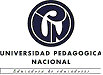 FORMATO PARA TRÁMITES FORMATO PARA TRÁMITES FORMATO PARA TRÁMITES FORMATO PARA TRÁMITES FORMATO PARA TRÁMITES FORMATO PARA TRÁMITES FORMATO PARA TRÁMITES FORMATO PARA TRÁMITES FORMATO PARA TRÁMITES FORMATO PARA TRÁMITES FORMATO PARA TRÁMITES FORMATO PARA TRÁMITES FORMATO PARA TRÁMITES FORMATO PARA TRÁMITES FORMATO PARA TRÁMITES FORMATO PARA TRÁMITES FORMATO PARA TRÁMITES FORMATO PARA TRÁMITES FORMATO PARA TRÁMITES FORMATO PARA TRÁMITES FORMATO PARA TRÁMITES FORMATO PARA TRÁMITES FORMATO PARA TRÁMITES FORMATO PARA TRÁMITES FORMATO PARA TRÁMITES FORMATO PARA TRÁMITES FORMATO PARA TRÁMITES FORMATO PARA TRÁMITES FORMATO PARA TRÁMITES FORMATO PARA TRÁMITES FORMATO PARA TRÁMITES FORMATO PARA TRÁMITES FORMATO PARA TRÁMITES FORMATO PARA TRÁMITES FORMATO PARA TRÁMITES FORMATO PARA TRÁMITES FORMATO PARA TRÁMITES FORMATO PARA TRÁMITES FORMATO PARA TRÁMITES FORMATO PARA TRÁMITES FORMATO PARA TRÁMITES FORMATO PARA TRÁMITES FORMATO PARA TRÁMITES FORMATO PARA TRÁMITES CANCELACIÓN PARCIALCANCELACIÓN PARCIALCANCELACIÓN PARCIALCANCELACIÓN TOTAL CANCELACIÓN TOTAL CANCELACIÓN TOTAL CANCELACIÓN TOTAL TRANSFERENCIA INTERNA TRANSFERENCIA INTERNA TRANSFERENCIA INTERNA NUEVA ADMISIÓNNUEVA ADMISIÓNNUEVA ADMISIÓNREINTEGROREINTEGROPERIODOPERIODOPROGRAMA ACADÉMICOPROGRAMA ACADÉMICOPROGRAMA ACADÉMICOPROGRAMA ACADÉMICOPROGRAMA ACADÉMICOPROGRAMA ACADÉMICOPROGRAMA ACADÉMICOPROGRAMA ACADÉMICOPROGRAMA ACADÉMICOPROGRAMA ACADÉMICOPROGRAMA ACADÉMICOFECHA SOLICITUDFECHA SOLICITUDFECHA SOLICITUDFECHA SOLICITUDFECHA SOLICITUDFECHA SOLICITUDFECHA SOLICITUDCÓDIGOCÓDIGODÍADÍADÍAMESMESAÑOAÑOPRIMER APELLIDOPRIMER APELLIDOPRIMER APELLIDOPRIMER APELLIDOPRIMER APELLIDOPRIMER APELLIDOSEGUNDO APELLIDOSEGUNDO APELLIDOSEGUNDO APELLIDOSEGUNDO APELLIDOSEGUNDO APELLIDOSEGUNDO APELLIDOPRIMER NOMBREPRIMER NOMBREPRIMER NOMBREPRIMER NOMBREPRIMER NOMBRESEGUNDO NOMBRESEGUNDO NOMBRESEGUNDO NOMBRESEGUNDO NOMBRESEGUNDO NOMBRETIPO DE DOCUMENTOTIPO DE DOCUMENTOTIPO DE DOCUMENTOTIPO DE DOCUMENTOTIPO DE DOCUMENTOTIPO DE DOCUMENTOTIPO DE DOCUMENTOTIPO DE DOCUMENTOTIPO DE DOCUMENTOTIPO DE DOCUMENTOTIPO DE DOCUMENTOTIPO DE DOCUMENTONÚMERO DOCUMENTONÚMERO DOCUMENTONÚMERO DOCUMENTONÚMERO DOCUMENTONÚMERO DOCUMENTOCORREO ELECTRÓNICOCORREO ELECTRÓNICOCORREO ELECTRÓNICOCORREO ELECTRÓNICOCORREO ELECTRÓNICOT.I.C.C.C.C.C.C.C.E.C.E.2.4 NUEVA ADMISIÓN2.4 NUEVA ADMISIÓN2.4 NUEVA ADMISIÓN2.4 NUEVA ADMISIÓN2.4 NUEVA ADMISIÓN2.4 NUEVA ADMISIÓN2.4 NUEVA ADMISIÓN2.4 NUEVA ADMISIÓN2.4 NUEVA ADMISIÓN2.4 NUEVA ADMISIÓNÚLTIMO PERIODO CURSADOTIPO DE SOLICITUDTIPO DE SOLICITUDTIPO DE SOLICITUDTIPO DE SOLICITUDANEXA RECIBO CANCELADOANEXA RECIBO CANCELADOANEXA RECIBO CANCELADOANEXA RECIBO CANCELADOÚLTIMO PERIODO CURSADOORDINARIAEXCEPCIONALSÍNO2.5 REINTEGRO2.5 REINTEGRO2.5 REINTEGRO2.5 REINTEGRO2.5 REINTEGRO2.5 REINTEGRO2.5 REINTEGROÚLTIMO PERIODO CURSADOANEXA CARTA CANCELACIÓN TOTALANEXA CARTA CANCELACIÓN TOTALANEXA CARTA CANCELACIÓN TOTALANEXA CARTA CANCELACIÓN TOTALÚLTIMO PERIODO CURSADOSÍNOOBSERVACIONES SUBDIRECCIÓN DE ADMISIONES Y REGISTRO________________________________________________________________________________________________________________________________________________________________________________________________________________________________________________________________________________________________________________________________________________________________________________________________________________________________________________________________________________________________ESPACIO RESERVADO PARA LA UNIVERSIDAD_____________________________________________________________________________________________________________________________________________________________________________________________________________________________________________________________________________________________SOLICITUD ESTUDIADA POR:SOLICITUD ESTUDIADA POR:SOLICITUD ESTUDIADA POR:DIRECTOR DE DEPARTAMENTOObservacionesCONSEJO DE DEPARTAMENTOObservaciones DECANATURAObservaciones CONSEJO DE FACULTADObservaciones SOLICITUD APROBADASOLICITUD APROBADASOLICITUD APROBADASOLICITUD APROBADAFECHAFECHAFECHASÍNODÍAMESAÑOFirmaFirmaFirmaESTUDIANTEDIRECTOR DEPARTAMENTODECANORECIBIDO SUBDIRECCIÓN DE ADMISIONES Y REGISTRORECIBIDO SUBDIRECCIÓN DE ADMISIONES Y REGISTRORECIBIDO SUBDIRECCIÓN DE ADMISIONES Y REGISTRORECIBIDO SUBDIRECCIÓN DE ADMISIONES Y REGISTRORECIBIDO SUBDIRECCIÓN DE ADMISIONES Y REGISTROFirma:  _________________________Firma:  _________________________FECHAFECHAFECHANombre Funcionario: _________________________________________________________________DÍAMESAÑO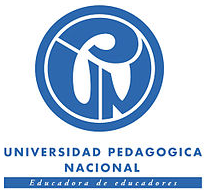 ________________________________________ RECIBE SUBDIRECCIÓN DE ADMISIONES Y REGISTROFECHA SOLICITUDFECHA SOLICITUDFECHA SOLICITUD________________________________________ RECIBE SUBDIRECCIÓN DE ADMISIONES Y REGISTRODÍAMES AÑO________________________________________ RECIBE SUBDIRECCIÓN DE ADMISIONES Y REGISTRO